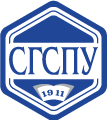 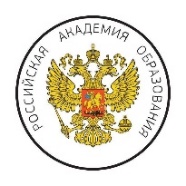 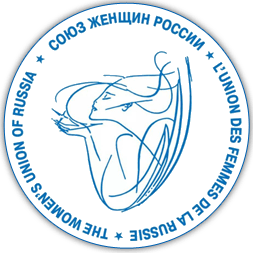 Комитеты открытой научно-практической конференции «Вклад преподавателей высшей школы в развитие социальных сфер и гражданского общества – 2022».Программный комитет конференции Полномочия, направления и вопросы деятельности:согласование программы конференции; принятие решений об опубликовании в материалах конференции представленных научных видеосообщений и статей; редактирование материалов конференции по согласованию с их авторами; техническая подготовка материалов конференции к опубликованию. 1.Севенюк Светлана Александровна – сопредседатель комитета, кандидат педагогических наук, доцент, заведующий кафедрой психологии и социальной педагогики Самарского государственного социально-педагогического университета, руководитель Научного центра Российской академии образования ФГБОУ ВО СГПУ, член общественного совета при министерстве образования и науки Самарской области, председатель Союза женщин г.о.Самара, соавтор (форма заявки, образец оформления текста статьи) и редактор информационно-организационных материалов.2.Идиятуллина Наталья Сергеевна – сопредседатель комитета, главный редактор газеты «Народная трибуна», председатель Союза женщин Самарской области. 3.Доброва Виктория Вадимовна – кандидат психологических наук, доцент, заведующий кафедрой «Иностранныe языки» Самарского государственного технического университета, главный редактор «Вестник Самарского государственного технического университета. Серия: Психолого-педагогические науки».4.Холопов Юрий Александрович – кандидат сельскохозяйственных наук, доцент кафедры «Безопасность жизнедеятельности и экология» Самарского государственного университета путей сообщения, член Общественной палаты Самарской области, член общественного совета при министерстве образования и науки Самарской области.  5.Иванова Мария Витальевна – помощник председателя комитета, ассистент кафедры психологии и социальной педагогики Самарского государственного социально-педагогического университета, председатель Молодежного совета Союза женщин Самарской области. ***Уважаемые коллеги! Рады будем видеть вас в числе членов программного комитета.Заявки на участие в работе программного комитета в произвольной форме с указанием ФИО, ученой степени (при наличии), ученого звания (при наличии), должности, названия места работы (вуза), контактов (e-mail и номер телефона)  до 1 декабря 2022 года принимаются на электронный почтовый ящик menedzher_obrazovanie63@mail.ru                                                (тема письма: «ПК ОНПК – 2022»).***Организационный комитет конференции Полномочия, направления и вопросы деятельности:разработка проекта программы конференции для согласования с программным комитетом; распространение информации о проведении конференции среди научно-педагогических работников и научно-исследовательских структурных подразделений организаций высшего образования (рассылка информационного письма и проекта резолюции конференции); прием заявок на участие в мероприятии и материалов конференции (научных видеосообщений и статей) от вузов и авторов; обеспечение взаимодействия между участниками мероприятия (комитетами и представителями вузов, авторами научных видеосообщений и статей); размещение научных видеосообщений и статей в материалах конференции; обеспечение работы интернет-платформы и техническая модерация мероприятий и форумов конференции; обеспечение работы экспертного комитета конференции; оформление и рассылка сертификатов и благодарственных писем участникам и членам комитетов конференции; подготовка и опубликование пост-релиза конференции.  1.Фролова Наталья Викторовна – председатель комитета, кандидат филологических наук, директор Межрегионального института открытого образования (социальный проект на базе ИП), руководитель интернет-портала (электронной коммуникационно-информационной площадки) «Наука. Образование. Обучение. Просвещение. НООП», эксперт комиссии Общественной палаты Самарской области по вопросам образования и науки, заместитель председателя Союза женщин Самарской области, автор и руководитель проекта «Вузовская наука во благо человека и общества».2.Быкова Наталья Львовна – кандидат психологических наук, доцент, заведующей лабораторией личностного и профессионального развития Самарского государственного социально-педагогического университета.3.Доброва Виктория Вадимовна – кандидат психологических наук, доцент, заведующий кафедрой «Иностранныe языки» Самарского государственного технического университета, главный редактор «Вестник Самарского государственного технического университета. Серия: Психолого-педагогические науки». 4.Волкова Наталья Анатольевна – старший преподаватель кафедры социальных систем и права Самарского университета, член экспертного общественного совета при Самарской Губернской Думе, член Президиума и Правления РОО «Союз женщин Самарской области». 5.Наумова Ольга Александровна – кандидат экономических наук; доцент кафедры учета, анализа и экономической безопасности Самарского государственного экономического университета.6.Федосеева Лидия Сергеевна – кандидат медицинских наук, Заслуженный врач Российской Федерации, преподаватель кафедры общественного здоровья и здравоохранения Самарского государственного медицинского университета, эксперт Общественной палаты Самарской области, член Президиума и Правления РОО «Союз женщин Самарской области», кандидат медицинских наук.***Уважаемые коллеги!Рады будем видеть вас в числе членов организационного комитета.Заявки на участие в работе организационного комитета в произвольной форме с указанием ФИО, ученой степени (при наличии), ученого звания (при наличии), должности, названия места работы (вуза), контактов (e-mail и номер телефона)  до 1 декабря 2022 года принимаются на электронный почтовый ящик menedzher_obrazovanie63@mail.ru                                                      (тема письма: «ОК ОНПК – 2022»).***Экспертный комитет конференции Полномочия, направления и вопросы деятельности:согласование отчетов комитетов конференции;общая оценка хода и результатов (достижения цели) конфeренции; выработка рекомендаций организационному и программному комитету конференции по совершенствованию технологии организации и проведения мероприятия в последующем; принятие решений о поощрении участников конференции (коллективов и конкретных научно-педагогических работников вузов) благодарственными письмами; участие в мероприятиях по поощрению участников конференции. Формирование экспертного комитета запланировано                                                                    на январь-февраль 2023 года по итогам проведения конференции.